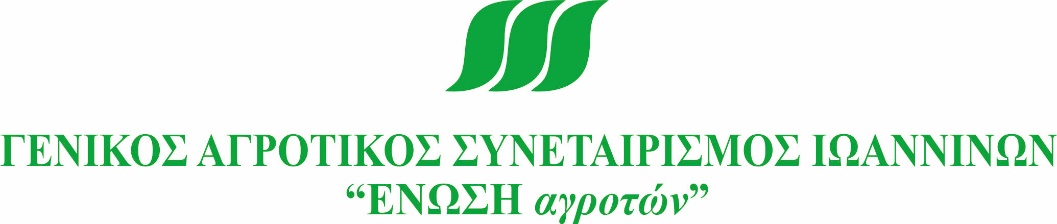 ΠΡΟΓΡΑΜΜΑ ΗΜΕΡΙΔΑΣ «ΝΕΑ ΚΑΠ - ΣΧΕΔΙΑ ΒΕΛΤΙΩΣΗΣ – LEADER  2023-2027»11:30 - 11:45Προσέλευση – Εγγραφές11:45 – 11:50Έναρξη ημερίδας -Χαιρετισμός Πρόεδρου Δ.Σ “ ΕΝΩΣΗΣ αγροτών” κ. Θεοχάρη Λιούρη11:50 – 12:00Χαιρετισμοί12:00 – 12:15κ. Ιωάννης Μαυρουδής – Σύμβουλος Επιχειρησιακής Στρατηγικής & Εξωστρέφειας και Μέλος του Δ.Σ της εταιρείας NEUROPUBLIC«Η αγροτική δραστηριότητα στην εποχή της Νέας ΚΑΠ»12:15 – 13:00κα. Κωνσταντίνα Τσαούση - Στέλεχος Τμήματος Υποστήριξης Εφαρμογών ΟΣΔΕ της εταιρείας  GAIA ΕΠΙΧΕΙΡΕΙΝ«Οι  Άμεσες Ενισχύσεις στη Νέα ΚΑΠ»13:00 – 13:45κ. Νίκος  Παπακωνσταντίνου – Διευθυντής  Τμήματος Αγροτικής Ανάπτυξης και Διαχείρισης Έργων της εταιρείας  GAIA ΕΠΙΧΕΙΡΕΙΝ«Προγράμματα  Αγροτικής  Ανάπτυξης στη Νέα ΚΑΠ»13:45 – 14:15κ. Ιωάννης Χανιωτάκης - Senior Director της Ανάπτυξης Εργασιών Αγροτικού Τομέα της Τράπεζας Πειραιώς«Στήριξη  επενδύσεων ΠΑΑ της νέας προγραμματικής περιόδου με ολοκληρωμένες χρηματοδοτικές λύσεις».14:15 – 14:45κ. Ηλίας Μώκος - Γεωπόνος, Συντονιστής του τοπικού προγράμματος LEADER στην ΑΝΑΠΤΥΞΙΑΚΗ ΗΠΕΙΡΟΥ Α.Ε«Δυνατότητες χρηματοδότησης μέσω του νέου προγράμματος LEADER 2023-2027»14:45 – 15:00Συζήτηση – Ερωτήσεις